AufgabenformularStandardillustrierende Aufgaben veranschaulichen beispielhaft Standards für Lehrkräfte, Lernende und Eltern.Aufgabe und Material:Il tempo liberoFra poco siete ospiti nella scuola partner in Italia. I ragazzi italiani vogliono sapere qualcosa su di voi. Adesso facciamo un esercizio per prepararci a questa situazione. Lavorate in coppia e presentatevi a vicenda i seguenti temi. Avete tre minuti di tempo per prepararvi. Potete fare degli appunti (non frasi intere). Ihr seid bald Gäste in der Partnerschule in Italien. Die italienischen Schülerinnen und Schüler wollen etwas über euch erfahren. Dazu machen wir jetzt eine Übung, um uns auf diese Situation vorzubereiten. Arbeitet zu zweit und präsentiert euch gegenseitig die folgenden Themen. Ihr habt drei Minuten Zeit euch vorzubereiten. Ihr könnt Notizen machen (keine ganzen Sätze). 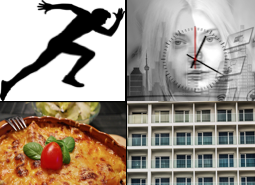 Erwartungshorizont:(Tabelle angelehnt an das Kriterienraster in: Landesinstitut für Schule und Medien Berlin-Brandenburg (Hrsg.). Lernausgangslage Jahrgangsstufe 7 im Fach Englisch, Schuljahr 2013/14: Lehrerheft)FachItalienischItalienischItalienischName der Aufgabe (so wird sie im RLP-online angezeigt)Sprechen_DSprechen_DSprechen_DKompetenzbereichFunktionale kommunikative KompetenzFunktionale kommunikative KompetenzFunktionale kommunikative KompetenzKompetenzSprechenSprechenSprechenNiveaustufe(n)Sprechen: DVerfügen über sprachliche Mittel: DSprechen: DVerfügen über sprachliche Mittel: DSprechen: DVerfügen über sprachliche Mittel: DStandardSprechen D (monologisch):Die Schülerinnen und Schüler können grundlegende Informationen über vertraute Alltagsthemen unter Verwendung von einfacher geübter sprachlicher Mittel nach Vorbereitung zusammenhängend vortragen.[Orientiert an A2/GeR]Verfügen über sprachliche Mittel: DDie Schülerinnen und Schüler können ein elementares Repertoire an sprachlichen Mitteln, die sich auf sprachlich vorbereitete Alltagssituationen und –themen beziehen, verständlich und angemessen anwenden.[Orientiert an A2/GeR]Sprechen D (monologisch):Die Schülerinnen und Schüler können grundlegende Informationen über vertraute Alltagsthemen unter Verwendung von einfacher geübter sprachlicher Mittel nach Vorbereitung zusammenhängend vortragen.[Orientiert an A2/GeR]Verfügen über sprachliche Mittel: DDie Schülerinnen und Schüler können ein elementares Repertoire an sprachlichen Mitteln, die sich auf sprachlich vorbereitete Alltagssituationen und –themen beziehen, verständlich und angemessen anwenden.[Orientiert an A2/GeR]Sprechen D (monologisch):Die Schülerinnen und Schüler können grundlegende Informationen über vertraute Alltagsthemen unter Verwendung von einfacher geübter sprachlicher Mittel nach Vorbereitung zusammenhängend vortragen.[Orientiert an A2/GeR]Verfügen über sprachliche Mittel: DDie Schülerinnen und Schüler können ein elementares Repertoire an sprachlichen Mitteln, die sich auf sprachlich vorbereitete Alltagssituationen und –themen beziehen, verständlich und angemessen anwenden.[Orientiert an A2/GeR]AufgabenformatAufgabenformatAufgabenformatAufgabenformatoffen	offen	halboffen	Xgeschlossen	Erprobung im Unterricht: 8. Klasse/Ende 1. LernjahrErprobung im Unterricht: 8. Klasse/Ende 1. LernjahrErprobung im Unterricht: 8. Klasse/Ende 1. LernjahrErprobung im Unterricht: 8. Klasse/Ende 1. LernjahrDatum: 22.05.17Datum: 22.05.17Jahrgangsstufe: 8/9Schulart: GymnasiumVerschlagwortung:Verschlagwortung:ErfüllungsgradBeschreibungerfüllt Thematischer Bezug ist durchweg vorhanden. Die sprachliche Umsetzung ist gelungen (Äußerungen klar verständlich, sprachliche Mittel überwiegend sicher).überwiegend erfüllt Thematischer Bezug ist überwiegend vorhanden. Die sprachliche Umsetzung ist überwiegend gelungen (Äußerungen verständlich trotz sprachlicher Schwächen).teilweise erfülltThematischer Bezug ist z. T. vorhanden. Die sprachliche Umsetzung ist ansatzweise gelungen (Äußerungen z. T. unverständlich aufgrund deutlicher sprachlicher Mängel).nicht erfüllt Thematischer Bezug ist nicht vorhanden. Die sprachliche Umsetzung ist nicht gelungen (Äußerungen unverständlich).